
scuola forense di napoli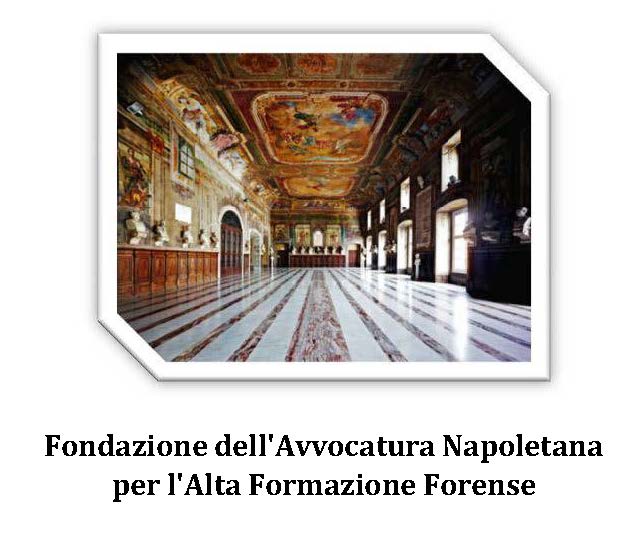 I semestre del corso con frequenza obbligatoria10 maggio – 11 ottobre 2022(art. 43 L. n. 247/2012 e D.M. n. 17/2018 e successive modifiche)AVVISOSi avvisa che per esigenze organizzative il calendario delle lezioni è stato rimodulato. Le lezioni termineranno il giorno 11 ottobre 2022 per consentire alla segreteria della Scuola di predisporre l’elenco degli iscritti ammessi alla prova di verifica intermedia (art. 8, comma 3 del D.M. n. 17/2018). L’elenco sarà comunicato agli iscritti unitamente alle informazioni in merito al giorno, luogo ed ora della verifica. Napoli, 1° giugno 2022				